                                                                                                                                                                                                                                                                                                                                                                                                                                                                                                                                                                                                                                                                                                                                                                                                                                                                                                                                                                                                                                                                                                                                                                                                                                                                                                                                                                                                                                                                                                                                                                                                                                                                                                                                                                                                                                                                                                                                                                                                                                                                                                                                                                                                                                                                                                                                                                                                                                                                                                                                                                                                                                                                                                                                                                                                                                                                                                                                                                                                                                                                                                                                                                                                                                                                                                                                                                                                                                                                                                                                                                                                                                                                                                                                                                                                                                                                                                                                                                                                                                                                                                                                                                                                                                                                                                                                                                                                                                                                                                                                                                                                                                                                                                                                                                                                                                                                                                                                                                                                                                                                                                                                                                                                                                                                                                                                                                                                                                                                                                                                                                                                                                                                                                                                                                                                                                                                                                                                                                                                                                                                                                                                                                                                                                                                                                                                                                                                                                                                                                                                                                                                                                                                                                                                                                                                                                                                                                                                                                                                                                                                                                                                                                                                                                                                                                                                                                                                                                                                                                                                                                                                                                                                                                                                                                                                                                                                                                                                                                                                                                                                                                                                                                                                                                                                                                                                                                                                                                                                                                                                                                                                                                                                                                                                                                                                                                                                                                                                                                                                                                                                                                                                                                                                                                                                                                                                                                                                                                                                                                                                                                                                                                                                                                                                                                                                                                                                                                                                                                                                                                                                                                                                                                                                                                                                                                                                                                                                                                                                                                                                                                                                                                                                                                                                                                                                                                                                                                                                                                                                                                                                                                                                                                                                                                                                                                                                                                                                                                                                                                                                                                                                                                                                                                                                                                                                                                                                                                                                                                                                                                                                                                                                                                                                                                                                                                                                                                                                                                                                                                                                                                                                                                                                                                                                                                                                                                                                                                                                                                                                                                                                                                                                                                                                                                                                                                                                                                                                                                                                                                                                                                                                                                                                                                                                                                                                                                                                                                                                                                                                                                                                                                                                                                                                                                                                                                                                                                                                                                                                                                                                                                                                                                                                                                                                                                                                                                                                                                                                                                                                                                                                                                                                                                                                                                                                                                                                                                                                                                                                                                                                                                                                                                                                                                                                                                                                                                                                                                                                                                                                                                                                                                                                                                                                                                                                                                                                                                                                                                                                                                                                                                                                                                                                                                                                                                                                       HARRY GWALA DISTRICT MUNICIPALITY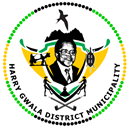 MEDIA STATEMENTAttention: News EditorsDate        : 25 April 2017MAYOR NDOBE URGES KHAYA THOBELA SUSPECTED KILLERS TO SPILL BEANSHis Worship the Mayor, Cllr. Mluleki Ndobe for the Harry Gwala District Municipality, Cllr Mluleki Ndobe, has appealed to suspected killers of Umzimkhulu Local Municipality Speaker to spill beans about the matter.Cllr. Khayalethu Thobela died in hospital two days ago after he was shot at his home in Mfundweni, Umzimkhulu, Southern KwaZulu-Natal on Thursday, 20 April 2017. His death has sent shock waves in the district and entire province.Thobela has been actively involved in various structures of the African National Congress (ANC) such as the ANC Youth League in the early 1990s, when uMzimkhulu only had one branch back then. He was also instrumental in the formation of the second ward, which was named Sisulu.In addition to that, Thobela worked closely with Mayor Ndobe within the structures of the South African Democratic Teachers Union (SADTU) as they are former teahers.Ndobe commended the law enforcement officers, in conjunction with the taxi associations and all other stakeholders for their team effort in ensuring that the suspects are brought to book.“We are happy that the alleged assailants have been caught. All we are hoping for now is that those who have information about this senseless killing share details with the police so that we can get to the bottom of this matter. We need to know who killed Thobela, who they have worked with and why. Comrade Thobela was a dedicated public servant who served the community with great enthusiasm and passion,’ said Mayor Ndobe.Ndobe further extended his heartfelt condolences to the Thobela family, friends and colleagues.Thobela’s Funeral Details are follows:Memorial ServiceDate: 27 April 2017Time: 10h00Venue: uMzimkhulu TVET College Sports GroundFuneral ServiceDate: 30 April 2017Time: 09h00Venue: Ibisi Stadium, uMzimkhuluIssued by the Harry Gwala District MunicipalityMedia EnquiriesNdabezitha Tenza (Spokesperson)Tenzan@harrygwaladm.gov.za071 561 1278Zekhethelo NdlovuNdlovuz@harrygwaladm.gov.za072 924 6723